Пример оформления приложения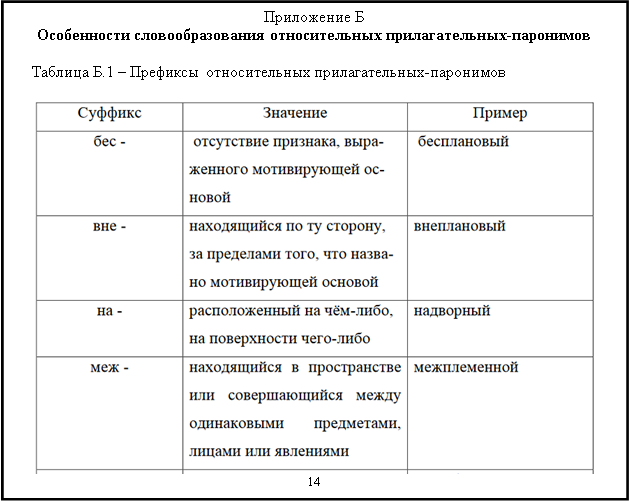 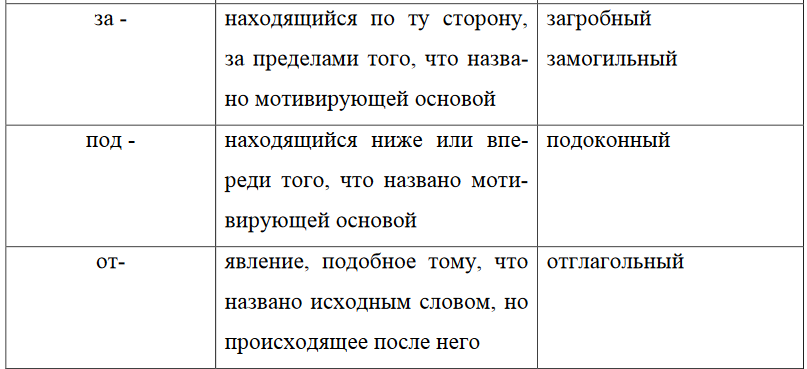 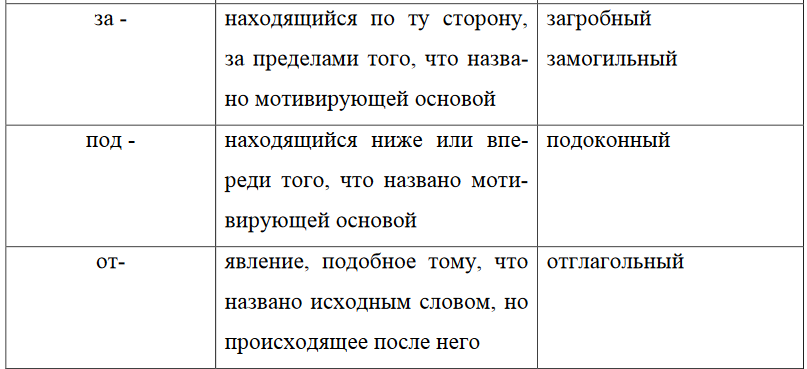 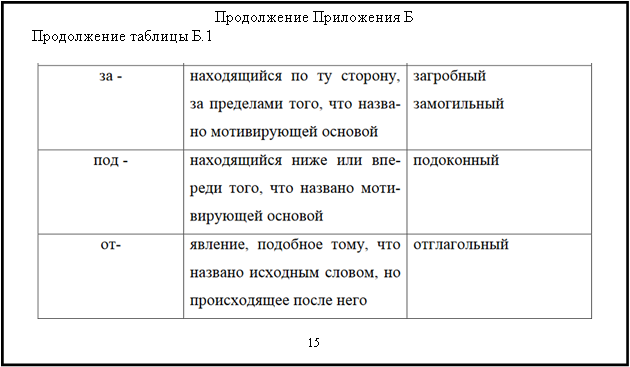 